 CÍRCULO ODONTOLOGICO DE MISIONES ZONA SUR – Escuela de Post Grado 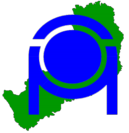 Curso de periodonciaActualización y Profundización.Teórico de 8 horas de duración. Presentación Curso de larga duraciónDictantes: Dres. Ernesto Canga – Javier Monzón – Juan Cundom (FOUNNE)PROGRAMALa EP como  enfermedad infecciosaConcepto de BiofilmBiofilm  gingivo periodontal Factores de riesgo para la EP Diagnóstico clínico y radiográfico Pronóstico Protocolos para la elección del tratamiento adecuado Terapia básica Tratamiento no quirúrgico cuando en que casos Tratamiento quirúrgico cuando en que casos Antimicrobianos en el tratamiento de las EP oportunidad de su uso y su correcta elección. Informes e inscripción Círculo Odontológico de Misiones Zona SurAyacucho 1446 – Posadas Misiones TE 03764 440777 Lunes a viernes de 9 a 13 hs. Email. escuelapg@comzs.com.ar 